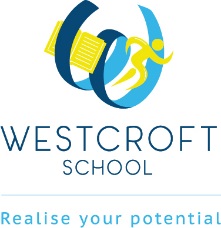 Person Specification – CLASS TEACHERFactors Criteria Assessment InterviewApplicationQualificationsEssential QTSTo be committed to continuous professional development XXDesirable Further training and CPD around SENExperience and Knowledge Essential Evidence of excellent teaching skillsExperience of working with pupils with complex cognitive difficultiesExperience of curriculum leadership and curriculum developmentExperience of managing classroom supportAwareness of legislation regarding safeguarding childrenAwareness of curriculum requirementsXXXXXXXXXXXDesirable Experience of teaching pupils with complex cognitive difficultiesAbility to work in KS1 and/or 2Working knowledge of Makaton and PECsExperience of working with other agenciesXXXXXXXXSpecific aptitudes and abilitiesEssential Able to teach the full NC subjects at levels to appropriate KS, but in ways differentiated to needCommitment to quality delivery Commitment to student success Commitment to ongoing personal developmentExperience of dealing with challenging behaviour and guiding parents and other professionals in behaviour managementMotivation to construct an exciting, accessible and differentiated curriculumSelf motivation to gain knowledge around SEN Clear aspirations for professional developmentXXXXXXXXXXXSpecific Aptitudes and abilitiesDesirableAdditional qualification around speech and language/               Communication Willingness to be involved in the wider curriculum, including residential experiences and extended day activitiesAbility to drive a minibus or willingness to undergo minibus trainingXXXInterpersonal Skills Essential Excellent written and oral communication skills including ICT and Maths. XXSafeguarding ChildrenEssential In addition to candidate's ability to perform the duties of the post, the interview will also explore issues relating to safeguarding and promoting the welfare of children including:  - Motivation to work with children and young people; - Ability to perform and maintain appropriate relationships and personal boundaries with young people; - Emotional resilience in working with challenging behaviours; and - Attitudes to use authority and maintaining discipline.- Understanding the complex needs of SEN learners and ensuring their needs are metXXXXX